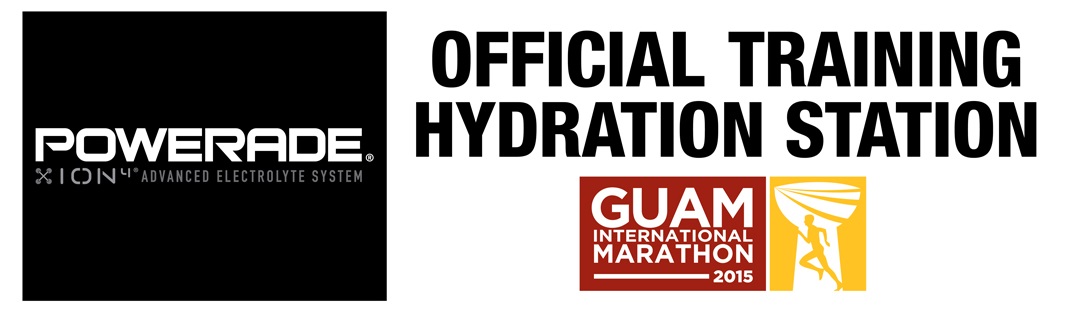 (Wednesday, February 11, 2015; Barrigada Heights, Guam) Powerade and the Guam International Marathon are helping participants of this year’s races get ready by hosting Official Hydration Stations along select courses. Join us on Wednesdays as we train for the 2015 Guam International Marathon and keep hydrated with Powerade! Below are maps of the three courses, one each in Tumon, East Agana Bay and on Tiyan. Training begins at 5:30 pm and the Hydration Station will be there to keep you cool and hydrated until 7 pm!Wednesday training locations are as follows: February 11th – Tiyan  courseFebruary 18th – no training, but please join us at the ITC intersection for the first 2015 GIM WAVE!February 25th – East Agana Bay courseMarch 4th – Tumon courseMarch 11th – Tiyan courseMarch 18th – There will be another WAVE and a special course to be announcedMarch 25th – Tumon courseApril 1st – Tumon courseApril 8th – Will be our final GIM WAVE with another special course to be announcedThe 2015 Guam International Marathon begins on Friday, April 10th with the opening of the two-day Expo followed by the official races on Sunday, April 12th. You can register online at www.guaminternationalmarathon.com
Powerade is proud to be the Official Sports Drink of the Guam International Marathon